Домашнее задание для 3 ОИИ (А), от 06.02.20Разрешение II ступениНарисовать себе столбицу (см. прошлое дз).Заучивать интонирование разрешения II ступени в I ступень:20 раз без остановок играть на клавиатуре и петь II - I;20 раз без остановок играть на клавиатуре и петь II - I - III - V - III - I.ПисьменноДоделать письменное задание с классной работы:от любого звука построить вверх интервалы б3, ч5, м6, б7;определить и написать обращения к интервалам: ч4, б6, б2, ч8. Строить не надо! определить и выписать на каких ступенях строятся интервалы в мажоре: м2, б2, м3, б3, ч4, ч5 (для примера можно взять тональность C-dur).№ 219Старое задание + играть на клавиатуре в ритме нотный текст без пения и дирижирования пока.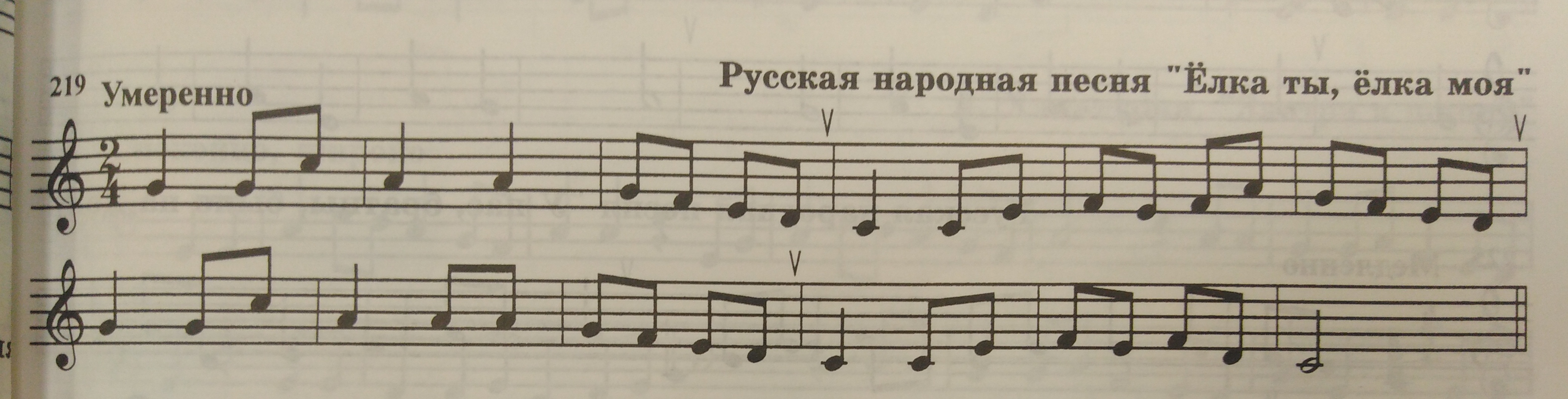 20.02.20. будет проверочная работа с тем же письменным заданием, что и в пункте 2!